GabonGabonGabonGabonJune 2025June 2025June 2025June 2025MondayTuesdayWednesdayThursdayFridaySaturdaySunday12345678Feast of the Sacrifice (Eid al-Adha)9101112131415Whit Monday161718192021222324252627282930NOTES: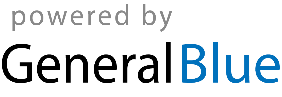 